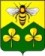 АДМИНИСТРАЦИЯ САНДОВСКОГО  МУНИЦИПАЛЬНОГО ОКРУГАТверская областьПОСТАНОВЛЕНИЕ18.01.2024                                          п. Сандово                                                   № 7/1О ремонтных работах на объектах недвижимого муниципального  имущества  (его части) Сандовского  муниципального  округа,                    закрепленного на праве оперативного управления за  муниципальными  учреждениями Сандовского муниципального округа	В целях обеспечения наиболее эффективного осуществления  ремонтных работ на объектах недвижимого имущества, находящегося в муниципальной собственности, в соответствии с Федеральным законом от  06.10.2003 № 131-ФЗ «Об общих принципах организации местного самоуправления в Российской Федерации» Администрация Сандовского муниципального округа Тверской области ПОСТАНОВЛЯЕТ:1. Определить, что Администрация Сандовского муниципального округа Тверской области наделяется функциями муниципального заказчика по проведению ремонтных работ на объекте недвижимого имущества (его части), закрепленном на праве оперативного управления за муниципальным учреждением, в случае заключения соглашения, указанного в пункте 2 настоящего постановления.2. Утвердить примерную форму соглашения о передаче функций по проведению ремонтных работ на объекте недвижимого имущества (его части), закрепленном на праве оперативного управления за муниципальным учреждением (прилагается).3. Определить, что передача функций муниципального заказчика по проведению ремонтных работ на объекте недвижимого имущества (его части), закрепленном на праве оперативного управления за муниципальным учреждением, осуществляется на основании соглашения, указанного в пункте 3 настоящего постановления.4. Настоящее постановление вступает в силу со дня его официального опубликования.      Глава Сандовского  муниципального округа                                О.Н.ГрязновПриложениек постановлению АдминистрацииСандовского муниципального округа Тверской областиот 18.01.2024  № 7/1Примерная форма соглашения о передаче функций по проведению ремонтных работ на объекте недвижимого имущества (его части), закрепленном на праве оперативного управления за муниципальным учреждениемп._________ «____» __________ 20__ г.__________________________________________________________________,(наименование муниципального учреждения, за которым закреплен объект недвижимого имущества на праве оперативного управления) в дальнейшем именуемое «Учреждение», в лице____________________________________________________________ ,     действующего на основании__________________________________________________________________,Администрация ___________________________ округа Тверской области,именуемая в дальнейшем «Муниципальный заказчик», в лице ____________________________________________________________________,действующего на основании _________________________________________,совместно именуемые «Стороны», заключили настоящее Соглашение о нижеследующем:1. Предмет Соглашения1.1. Учреждение передает, а Муниципальный заказчик принимает функции по проведению ремонтных работ на объекте недвижимого имущества (его части), закрепленном на праве оперативного управления за Учреждением, расположенного по адресу:____________________________________________ (далее – Объект, ремонт).1.2. Объект закреплен на праве оперативного управления за Учреждением на основании ______________________________________________________.1.3. Сведения об Объекте на момент передачи:______________________________________________________________________________________________________________________________________________________________________________________________________.2. Основные положения2.1. В рамках настоящего Соглашения Муниципальный заказчик осуществляет следующие функции:- является получателем средств муниципального бюджета на проведение ремонта Объекта;- совместно с Учреждением обеспечивает разработку посекционных (с разбивкой по помещениям) графиков производства работ с учетом сроков проведения ремонта;- осуществляет закупку товаров, работ, услуг для обеспечения проведения ремонта Объекта;- заключает муниципальные контракты и дополнительные соглашения к ним в установленном законодательством порядке в целях проведения ремонта Объекта;- осуществляет строительный контроль на Объекте;- осуществляет контроль соответствия стоимости работ сметным расчетам и договорным ценам;- проверяет цены и предъявленные к оплате документы подрядных и иных организаций за выполненные работы, оказанные услуги, поставленные товары;- осуществляет приемку выполненных работ, производит расчеты с подрядными и иными организациями за выполненные работы, оказанные услуги, поставленные товары;- обеспечивает охрану Объекта на время проведения работ по ремонту.2.2. Учреждение осуществляет следующие функции:- несет затраты на содержание Объекта в части расходов, связанных с эксплуатацией Объекта, за исключением охраны, на все время проведения ремонта;- в случае необходимости обеспечивает на время проведения работ по ремонту постоянное или временное приостановление деятельности Учреждения в помещениях, в которых осуществляются ремонтные работы, и вывод сотрудников Учреждения и иных лиц, находящихся в указанных помещениях на законных основаниях;- осуществляет информирование сотрудников Учреждения и иных лиц, находящихся на Объекте на законных основаниях, относительно сроков и характера работ по ремонту Объекта;- участвует в итоговой приемке выполненных работ по ремонту Объекта.3. Передача Объекта3.1. Объект передается Учреждением Муниципальному заказчику для проведения ремонта Объекта на основании акта приема-передачи.3.2. После завершения ремонта Муниципальный заказчик передает Объект Учреждению на основании акта приема-передачи.4. Особые условия <*>4.1._________________________________________________________________.5. Заключительные положения5.1. Настоящее Соглашение вступает в силу со дня его подписания Сторонами и прекращает свое действие со дня подписания акта приема-передачи при возврате Объекта Учреждению.5.2. Настоящее Соглашение составлено в 2 экземплярах, по одному для каждой из Сторон.6. Реквизиты и подписи СторонУчреждение                                              Муниципальный заказчик______________________                     ________________________<*> Раздел «Особые условия» заполняется при наличии дополнительныхпредложений и замечаний Сторон